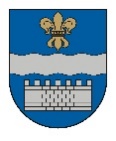 DAUGAVPILS DOMEK. Valdemāra iela 1, Daugavpils, LV-5401, tālr. 65404344, 65404365, fakss 65421941 e-pasts info@daugavpils.lv   www.daugavpils.lvL Ē M U M SDaugavpilī2022.gada 17.martā					                                     Nr.137                  (prot. Nr.9,  30.§)Par grozījumiem Daugavpils domes 2021.gada 26.augusta lēmumā Nr. 532 “Par Daugavpils pilsētas vēlēšanu komisijas ievēlēšanu”Pamatojoties uz Pašvaldības vēlēšanu komisiju un vēlēšanu iecirkņu komisiju likuma 1.panta pirmo daļu, 5.panta pirmo daļu, 6.panta pirmo daļu, 10.pantu, Daugavpils domes 2021.gada 12.augusta lēmumu Nr.508 “Par Daugavpils pilsētas vēlēšanu komisijas locekļu kandidātu pieteikšanās termiņa noteikšanu”, ņemot vērā oficiālajā izdevumā “Latvijas Vēstnesis” publicēto paziņojumu, izskatot kandidātu pieteikumus, atklāti balsojot: PAR – 13 (P.Dzalbe, A.Gržibovskis, L.Jankovska, I.Jukšinska, V.Kononovs, N.Kožanova, M.Lavrenovs, J.Lāčplēsis, I.Prelatovs, V.Sporāne-Hudojana, I.Šķinčs, M.Truskovskis, A.Vasiļjevs), PRET – nav, ATTURAS – nav, Daugavpils dome nolemj: Izdarīt Daugavpils domes 2021.gada 26.augusta lēmumā Nr. 532 šādus grozījumus:Papildināt 1.2.punktu ar  apakšpunktiem:	1.2.5. Dana Sisa,	1.2.6. Ingrīda Beļavska,	1.2.7. Kristīna Ivanova,	1.2.8. Marija Ņikitina.Daugavpils pilsētas pašvaldības lietu pārvaldniecei paziņot Centrālajai vēlēšanu komisijai par Daugavpils pilsētas vēlēšanu komisijas izveidošanu un tās sastāvu, norādot informāciju, kas par katru komisijas locekli sniegta pieteikumā.Domes priekšsēdētāja 1.vietnieks 		( personiskais paraksts)		A.Vasiļjevs